桃園市同安國民小學班級交通安全宣導成果紀錄  三 年  7  班    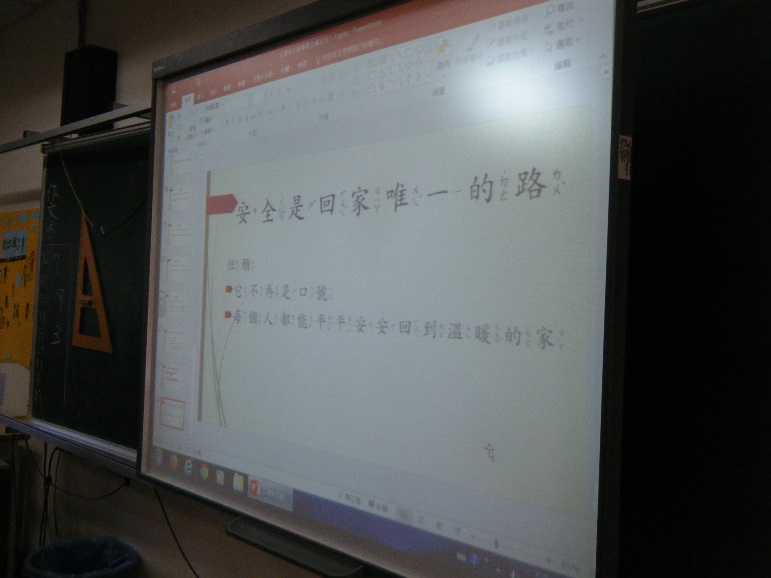 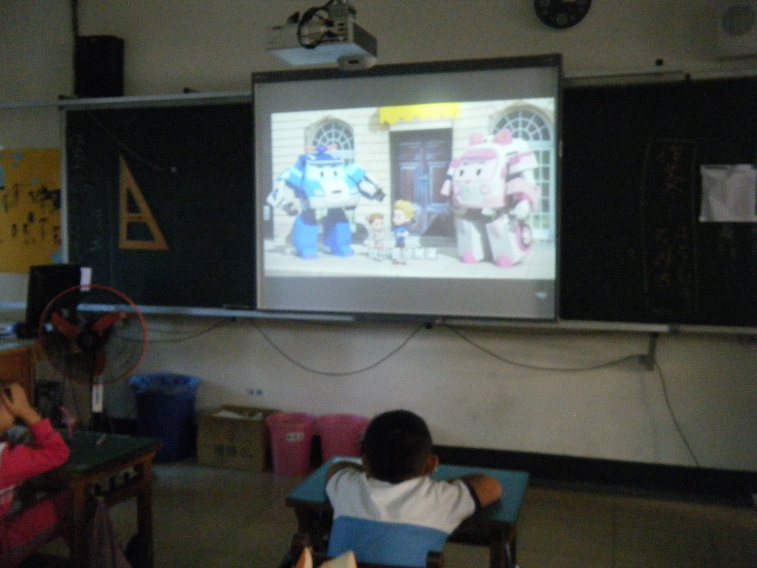 播放交通安全相關簡報檔播放交通安全相關影片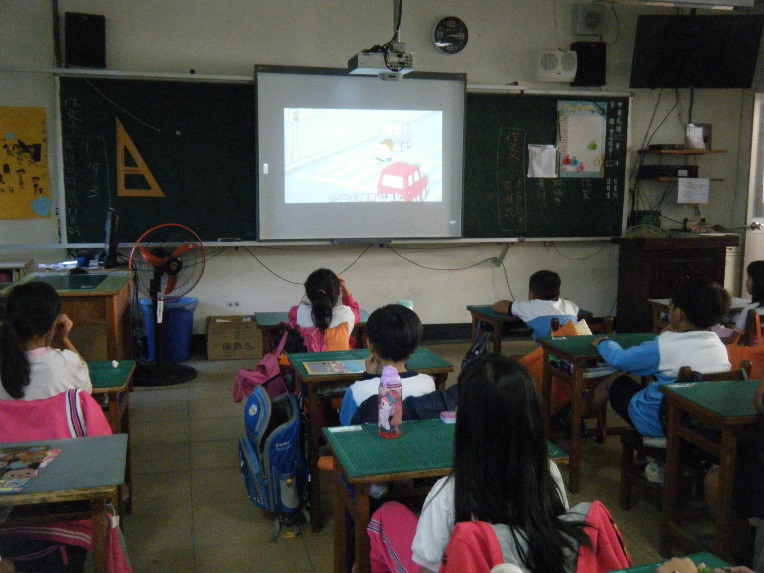 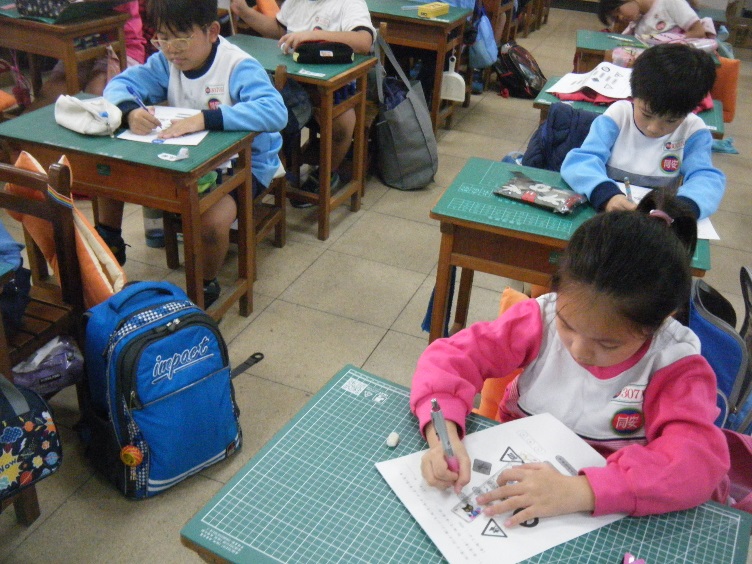 學生聚精會神觀賞交安影片學生認真填寫交通安全學習單